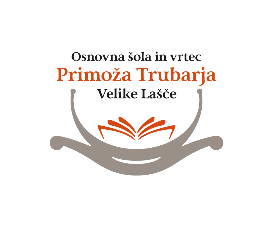 e-mail: stanka.mustar@vrtec.velike-lasce.sitel.: 01-7881-582VLOGA ZA VPIS OTROKA V VRTEC SONČNI ŽAREKVLAGATELJ/ICA …………………………………………………………… oče    mati     skrbnik(ime in priimek vlagatelja)                                                                                                 (ustrezno obkrožite)PODATKI O OTROKUZdravstvene posebnosti otroka katerih poznavanje je nujno za otrokovo varnost in ustrezno delo z otrokom (alergije, vročinski krči, posebnosti v razvoju, obravnave v razvojni ambulanti).________________________________________________________________________________________________________________________________ K vlogi prilagam potrdilo, s katerim ima otrok v skladu z zakonom prednost pri sprejemu v vrtec (obkroži): Socialno ogrožena družina (potrdilo CSD o ogroženosti družine, 20. čl. Zakona o vrtcih) Otroci s posebnimi potrebami (zapisnik multidisciplinarnega tima Centra za zgodnjo obravnavo otrok). VKLJUČITEV V VRTECStarostni pogoj za sprejem otroka v vrtec je najmanj 11 mesecev otrokove starosti. V vrtcu Sončni žarek svetujemo in omogočamo postopno uvajanje otroka v vrtec. Otroka lahko začnete postopno uvajati z dnem, ko je otrok vpisan v vrtec. SOROJENCIPODATKI O STARŠIH, ZAKONITIH ZASTOPNIKIHS podpisom jamčim za resničnost podatkov. Zavodu Oš Primoža Trubarja (Vrtec Sončni žarek) dovoljujem uporabo v skladu s predpisi o zbiranju in varovanju osebnih podatkov.Datum: __________________________          Podpis staršev: _________________________VLOGA ZA VPIS OTROKA V VRTEC – PRILOGAIme in priimek otroka: ___________________________________________________Ustrezno  alinejo v kriterijih za sprejem označite z X.Točkuje se tako, da se pri vsakem kriteriju, ki je izpolnjen, dodeli pripadajoče število točk. IZJAVA IN OSEBNA PRIVOLITEV VLAGATELJA/ICEVlagatelj/ica izjavljam, da so vsi podatki, navedeni v vlogi resnični, točni in popolni. Vrtcu dovoljujem, da jih uporablja zaradi vodenja postopka sprejema in vključitve otroka v program vrtca ter vzpostavitve evidence vpisanih in evidence vključenih otrok v skladu z zakonodajo.Kraj, ________________________                          Podpis vlagatelja/ice: _______________________Vloga prejeta dne:Šifra otroka:Ime in priimek otroka:Rojstni datum:EMŠO otroka: Naslov stalnega prebivališča:Občina stalnega prebivališča:Naslov začasnega prebivališča: Otroka želim vključiti v vrtec:(obkrožite)VELIKE LAŠČEKARLOVICATURJAKDatum vključitve: Predvideni čas bivanja otroka v vrtcu (dnevno):  Od:                                do: Program:  dnevni 6 – 9 ur dnevnoOtroci v družini:     Starost otroka1.2.3.4.MATIMATIMATIMATIMATIMATIMATIMATIMATIMATIMATIMATIMATIOČEOČEOČEOČEOČEOČEOČEOČEOČEOČEOČEOČEOČEPriimek in imeEMŠOStalno prebivališče (ulica, hišna št., pošta)ObčinaZačasno prebivališče (ulica, hišna št. pošta)ObčinaTelefonska številka na katero ste dosegljiviElektronski naslov_________________________________________________________________________________________________________________________________________________________________________________________________________________________________________________________________________________________________________________________________________________________________________________________________________________________________________________________________________________________________________________________________________________________________________________________________________________________________________________________________________________________________________________________________________________________________________________________________________________________Zaposlitev (ustrezno obkroži)Zaposlitev pri/v:(podatek ni obvezen)            DA                     NE  _________________________            DA                     NE  _________________________            DA                     NE  _________________________            DA                     NE  _________________________            DA                     NE  _________________________            DA                     NE  _________________________            DA                     NE  _________________________            DA                     NE  _________________________            DA                     NE  _________________________            DA                     NE  _________________________            DA                     NE  _________________________            DA                     NE  _________________________            DA                     NE  _________________________                     DA                   NE______________________________                     DA                   NE______________________________                     DA                   NE______________________________                     DA                   NE______________________________                     DA                   NE______________________________                     DA                   NE______________________________                     DA                   NE______________________________                     DA                   NE______________________________                     DA                   NE______________________________                     DA                   NE______________________________                     DA                   NE______________________________                     DA                   NE______________________________                     DA                   NE______________________________XKriterijPotrebna dokazila (starši jih priložijo pri oddaji vloge)Točke Starši ali eden od staršev ima skupaj z otrokom stalno prebivališče na območju občine Velike LaščePotrdilo 40Otrok, katerega oba starša oz. skrbnika sta ali zaposlena ali študenta oz. je starš oz. skrbnik zaposlen ali študent, če gre za enostarševsko družinoPotrdilo25En starš oz. skrbnik zaposlen, drugi iskalec zaposlitvePotrdilo15 En starš oz. skrbnik zaposlen, drugi nezaposlenPotrdilo 10Oba starša oz. skrbnika iskalca zaposlitvePotrdilo   9Otrok pred vstopom v šolo  8Uvrščenost otroka na čakalno listo v preteklem letu in otrok med letom ni bil sprejet v vrtecPodatke ima vrtec  8 Sprejem dvojčkov ali trojčkov. 4Število vseh nepreskrbljenih otrok v družini vsak otrok 2 točkiOtrok v vpisnem obdobju dopolni najmanj starost 11 mesecev do 1. 9.  20Otrok v vpisnem obdobju dopolni najmanj starost 11 mesecev v septembru 10Otrok v vpisnem obdobju dopolni najmanj starost 11 mesecev v mesecu oktobru   8Otrok v vpisnem obdobju dopolni najmanj starost 11 mesecev v mesecu novembru   6Otrok v vpisnem obdobju dopolni najmanj starost 11 mesecev v mesecu decembru   4Otrok v vpisnem obdobju dopolni najmanj starost 11 mesecev v mesecu januarju   2Otrok v vpisnem obdobju dopolni najmanj starost 11 mesecev v mesecu februarju   1 SKUPAJ TOČK: